BACHELORarbeitTitel in DeutschTitel in Englischzur Erlangung des akademischen GradesBachelor of Engineering (B.Eng.)VerfasserIn:		Vorname FamiliennameMatrikelnummer:		???Hochschulbetreuer:		???		???Abgabetermin:		TT.MM.20JJVerfassererklärunggemäß § 35 Abs. 7 RaPo	???	???						       ???, TT.MM.20JJ(Familienname, Vorname)					           (Ort, Datum)	???????				  (Martrikelnummer)				Hiermit erkläre ich, dass ich die Bachelorarbeit selbständig verfasst, noch nicht anderweitig für Prüfungszwecke vorgelegt, keine andere als die angegebenen Quellen oder Hilfsmittel benützt sowie wörtliche und sinngemäße Zitate als solche gekennzeichnet habe._______________________        (Unterschrift)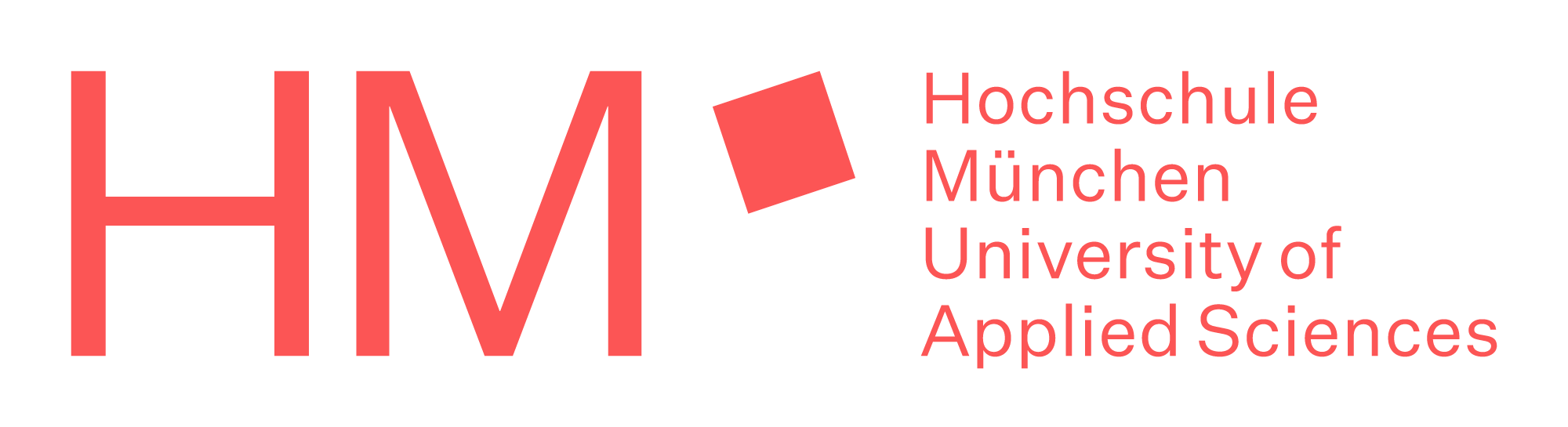 Fakultät für Versorgungs- und GebäudetechnikVerfahrenstechnik Papier und VerpackungDruck- und MedientechnikStudiengang Energie und Gebäudetechnik